From: xxxxxxx xxxxxx <x.xxxxxx@seznam.cz> 
Sent: Wednesday, April 3, 2024 5:34 PM
To: xxxxxx xxxx <xxxx.xxxxx@szzkrnov.cz>
Subject: RE: FW: cenová nabídkaDobrý den,potvrzuji přijetí objednávky, termín dodání květen 2024.S pozdravemx. xxxxxx---------- Původní e-mail ----------
Od: xxxxx xxxx <xxxx.xxxxx@szzkrnov.cz>
Komu: 'xxxxxxxx xxxxxx' <x.xxxxxx@seznam.cz>
Datum: 3. 4. 2024 11:07:39
Předmět: RE: FW: cenová nabídkaDobrý den,na základě Vaší cenové nabídky Vám v příloze zasílám objednávku č. 27.24.DF –  Výrobu a montáž nabídku. Ještě Vás žádám o zpětné potvrzení objednávky a předběžný termín dodáni , stačí e-mailem.DěkujiS pozdravemXxxxx xxxxSprávce SZZ Krnov   Sdružené zdravotnické zařízení Krnov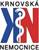    příspěvková organizace   I. P. Pavlova 552/9, Pod Bezručovým vrchem,                        794 01  Krnov      +420 554 690 145                         +420 xxx xxx xx
 xxxx.xxxxx@szzkrnov.cz
www.szzkrnov.cz   